МОУ «Репяховская ООШ» подразделение детский сад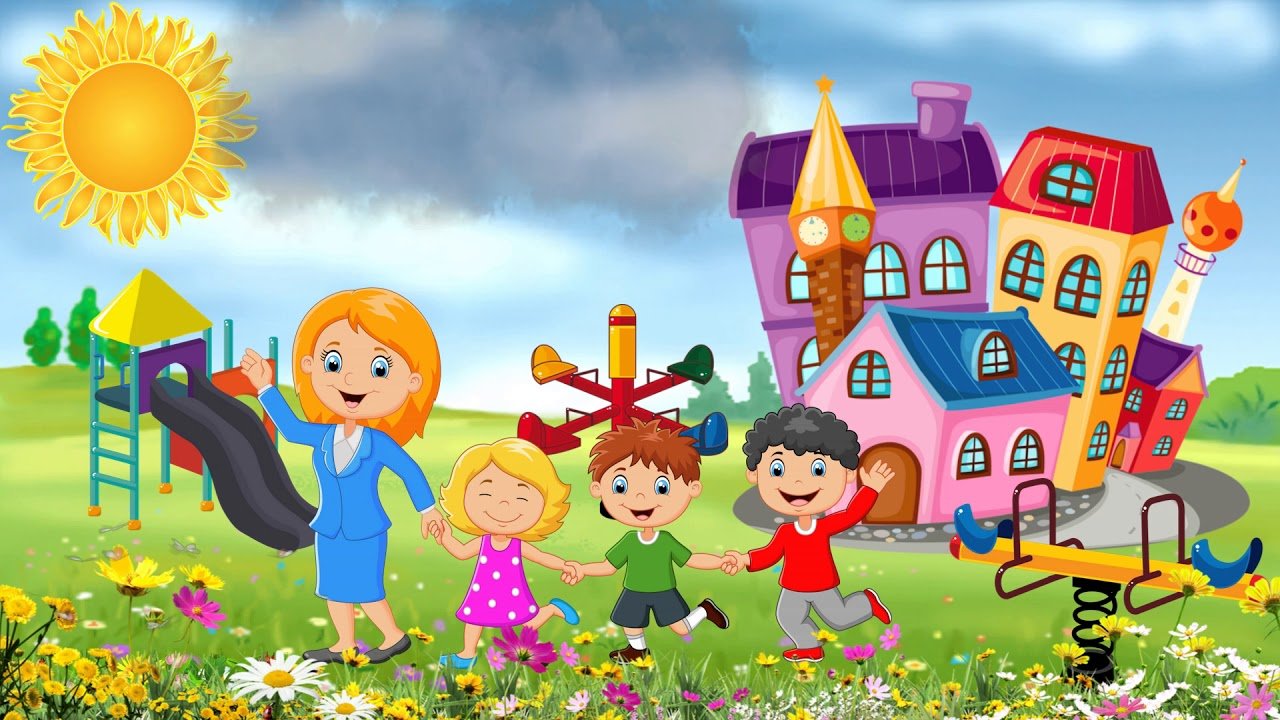 Электронный портфель«Дети в приоритете»Уважаемые родители !
Предлагаем Вам ознакомиться с электронным портфелем игровых и образовательных практик
«Дети в приоритете»
Цель электронного портфеля игровых и образовательных практик «Дети в приоритете»: оказать помощь родителям в сложившихся обстоятельствах, в том числе при невозможности посещения дошкольных образовательных организаций.
Применение электронного портфеля игровых и образовательных практик «Дети в приоритете» осуществляется во взаимодействии всех участников образовательных отношений: педагогов, родителей, детей. Содержание максимально приближено к событийному принципу тематического планирования в детском саду. Электронный портфель включает ссылки на проверенные образовательные ресурсы, которые помогут получить информацию по развитию, воспитанию и сопровождению детей в современном мире. Надеемся, что электронный портфель станет путеводителем для семей с детьми, которые по разным причинам не могут посещать детский сад длительное время.
Электронный портфель игровых и образовательных практик поддержки семей с детьми дошкольного возраста «Дети в приоритете» размещен по ссылке: http://образование31.рф/media/site_platf Приложение 1
к приказу министерства образования Белгородской области
от « » 2023 г. №
Электронный портфель игровых и образовательных практик поддержки семей с детьми дошкольного возраста
«Дети в приоритете»
• Участники: педагоги, обучающиеся образовательных организаций Белгородской области, реализующих основную образовательную программу дошкольного образования, их родители (законные представители)
• Источники образовательного электронного контента:
- методические разработки, образовательные практики региональных проектов «Формирование детствосберегающего пространства дошкольного образования Белгородской области («Дети в приоритете»)»,
«Внедрение целевой модели информационно-просветительской поддержки родителей детей раннего и дошкольного возраста на основе разработанных технологий оказания диагностической, психолого-педагогической, методической и консультативной помощи»;
- региональный интернет-ресурс «Дети в приоритете» http://дошкольникбелогорья.рф ;
- телеграмм-канал «Дошкольник Белогорья» https://t.me/doshkolnikbelogorya31; - официальные сайты ОГАОУ ДПО «БелИРО» https://beliro.ru/ , МБУ ДПО «СОИРО» https://oskoliro.ru/ , ДОО и педагогов ДОО Белгородской области;
- федеральный интернет-ресурс «Растим детей. Навигатор для современных родителей» https://растимдетей.рф/; - федеральное государственное бюджетное научное учреждение «Институт изучения детства, семьи и воспитания Российской академии образования» https://институтвоспитания.рф ;
- официальный сайт, электронный ресурс Международной педагогической академии дошкольного образования (МПАДО) https://mpado.ru/; - электронный ресурс городского методического центра г.Москва «Игры и занятия для дошкольников» http://deti.mosmetod.ru/;- официальный сайт АНО ДПО «Санкт-Петербургский институт раннего вмешательства» https://eii.ru/; - официальный сайт института коррекционной педагогики РАО https://ikp-rao.ru/roditelyam/Тема, содержание игровой, образовательной практикиЦелевая аудитория:Целевая аудитория:Целевая аудитория:Целевая аудитория:Разработчики/ организаторыТема, содержание игровой, образовательной практикиДетиПедагогиРодителиРодителиРазработчики/ организаторыТема, содержание игровой, образовательной практикиДетиПедагогиматериалы в поддержку игровых, образовательных практик с детьмиматериалы для психолого- педагогической поддержки семьиРазработчики/ организаторы1-2 неделя ЯНВАРЯ«Разноцветная планета»Содержание:- создание информационного пространства для знакомства с бытом, обычаями и традициями, в том числе новогодними, разных народов РоссииАктивные практики с детьми:приготовление традиционных блюд народов нашей страны и проведение семейной дегустации;чтение и драматизация сказок народов России, сравнение русских народных сказок и сказок других народов, выявление сходства и различияВидеоролик «Быт и праздники русского народа» https://www.youtube.com/wa tch?v=ZRbqnv5KSak Видеоролик «Обычаи и традиции русского народа» https://www.youtube.com/wa tch?v=Df7jlmPrMakКонсультация«Новогодние традиции со всего света» https://растимдетей.р ф/articles/novogodnie- tradicii-so-vsego-miraАудиопрограмма«Новогодние традиции со всего света» https://www.russkiymir.ru/medi a/radio2/programs/all/182935/ Консультация «Новогодняя елка: история и современность» https://растимдетей.рф/articles/ novogodnyaya-elka-istoriya-i- sovremennostВидеопособие «Игры с кинетическим песком» https://www.youtube.com/ watch?v=yralYTdC25cМинистерство образования Белгородской области, ОГАОУ ДПО«БелИРО», ДООрегиона3-4 неделя ЯНВАРЯ«Зимние забавы»Содержание:- формирование привычки к здоровому образу жизни через знакомство с различными зимними видами спорта;знакомство с зимними видами спорта, знаменитыми спортсменами РоссииАктивные практики с детьми:практические освоение элементов зимних спортивных игр на прогулкеВидеоролик «Хоккей» из серии «Быстрее! Выше! Сильнее!» телепроекта«Спокойной ночи, малыши!» https://youtu.be/1ZJwkQJfD UQВидеоролик «Лыжный спорт» из серии «Быстрее! Выше! Сильнее!» телепроекта «Спокойной ночи, малыши!» https://youtu.be/4WYycJmek WcСтатья «День зимних видов спорта в России»https://my- calend.ru/holidays/den-zimnih-vidov-sporta- v-rossiiВидеоконсультация Павловой А.В., научного сотрудника ФГБНУ «ИКП РАО» «Играемна прогулке зимой!» https://deti.ikp- rao.ru/konsultacii-dlya-roditelej- detej-rannego-vozrasta/Мастер-класс «Снежные постройки» https://youtu.be/zf3IDsOJtNUВидеоролик « Зимние игры на улице» https://youtu.be/9gGWXfyYZ5 wРекомендации для родителей «Подготовка к школе ребенка с задержкой психического развития» в условиях дистанционного обучения https://ikp- rao.ru/roditelyam/Министерство образования Белгородской области, ОГАОУ ДПО«БелИРО», ДООрегионаТема, содержание игровой, образовательной практикиЦелевая аудитория:Целевая аудитория:Целевая аудитория:Целевая аудитория:Разработчики/ организаторыТема, содержание игровой, образовательной практикиДетиПедагогиРодителиРодителиРазработчики/ организаторыТема, содержание игровой, образовательной практикиДетиПедагогиматериалы в поддержку игровых, образовательных практик с детьмиматериалы для психолого- педагогической поддержки семьиРазработчики/ организаторы- просмотр тематических видеороликов, чтение художественной литературы, организация семейных мастерскихВидеоролик «Фигурное катание» из серии«Быстрее! Выше! Сильнее!» телепроекта«Спокойной ночи, малыши!» https://youtu.be/SVC7bYxsc 8QЗагадки про спорт для детей с ответами. Мультик про спорт и виды спорта для детей https://youtu.be/gB85GeQ6O UMАппликация «Домик для снеговика»: https://youtu.be/tVzWucXRy bk1-2 неделя ФЕВРАЛЯ«Красота в искусстве и жизни»	(художники, народные промыслы)Содержание:создание информационного пространства для знакомства с культурным наследием России,		народными промыслами, знаменитыми людьми	(художниками,поэтами,	писателями, музыкантами и др.)Активные	практики	с детьми:организация	и		проведение дидактических		игр	«НайдиВиртуальная экскурсия в Третьяковскуюгалерею http://deti.mosmeto d.ru/school/comprehend/you ng- travelers/tpost/jp7i5zrd91- virtualnaya-ekskursiya-v- tretyakovskuyuВидеосюжет «Гусевский хрусталь» https://www.youtube.com/wa tch?v=NwRq3HLK9pEВидеосюжет «Тульский пряник» https://www.youtube.com/wa tch?v=4i7Ymfl20iQВидеоролик о Белгородском музее народной культуры (программа «Адрес истории») https://youtu.be/HbyS- nq3hgwВидеоролик«Народная культура Белгородской области» https://vk.com/video26 3467813_456246722Рекомендации по развитию творческих способностей у детейВсероссийское открытое родительское собрание«Культурное наследие», тема: Культура и её значение в воспитании детей https://трансляции.институтво спитания.рф/ors-22-04- 15/index.htmlРекомендации по развитию творческих способностей у детей Леонтьевой Н.В., музыкального руководителя МБДОУ ДС №37«Соловушка», победителя регионального этапа Всероссийского конкурса«Воспитатель года России -Рекомендации для МОУО по применению«педагогической лаборатории» по раннему развитию детей http://дошкольникбелогор ья.рф/wp- content/uploads/2023/07/m etodicheskie-rekomendacii- po-ispolzovaniju- pedagogicheskoj- laboratorii-po-rannemu- razvitiju-detej.pdfМинистерство образования Белгородской области, ОГАОУ ДПО«БелИРО», ДООрегионаТема, содержание игровой, образовательной практикиЦелевая аудитория:Целевая аудитория:Целевая аудитория:Целевая аудитория:Разработчики/ организаторыТема, содержание игровой, образовательной практикиДетиПедагогиРодителиРодителиРазработчики/ организаторыТема, содержание игровой, образовательной практикиДетиПедагогиматериалы в поддержку игровых, образовательных практик с детьмиматериалы для психолого- педагогической поддержки семьиРазработчики/ организаторынужную палитру», «Кому что нужно для работы»;роспись	предметов (бумажных шаблонов) в различных техниках народных промыслов (по выбору);виртуальное	посещение музеев, концертных залов, выставок и др.Видеосюжет«Оренбургский пуховый платок» https://www.youtube.com/wa tch?v=HX5k_UKX_jMВидеосюжет «Валенки» https://www.youtube.com/wa tch?v=W0jrhDQFIw4Видеосюжет«Филимоновская игрушка» https://www.youtube.com/wa tch?v=qucQhlbgHEYЛеонтьевой Н.В., музыкального руководителя МБДОУ ДС №37«Соловушка», победителя регионального этапа Всероссийского конкурса«Воспитатель года России - 2022»: https://muzicnatali.wix site.com/myzik/project s2022»https://muzicnatali.wixsite.com/ myzik/projects3-4 неделя ФЕВРАЛЯ«Наша армия родная»Содержание:- создание информационного пространства для знакомства дошкольников с историей российской армии, ее славных подвигах, великих полководцах и др.Активные практики с детьми:поиск информации в энциклопедиях об устройстве нашей армии, видах (родах) войск, техническом оснащении, наградах;организация и проведение семейного праздника ко Дню защитника отечества;создание семейного мини- проекта на одну из тем:«Великие полководцыИстория Т-34 глазами ребенка – в видеоролике военного ведомства https://tass.ru/armiya-i- opk/3610683«Портфель» видеоинструкций для педагогов, родителей и детей по развитию технического творчества http://дошкольникбел огорья.рф/proekty/reg ionalnyj-proekt-deti-v- priorite/obrazovanie- detej-rannego- vozrasta/portfeli- kejsy-materialy/«Портфель» видеоинструкций для педагогов, родителей и детей по развитию технического творчества http://дошкольникбелогорья.р ф/proekty/regionalnyj-proekt- deti-v-priorite/obrazovanie- detej-rannego-vozrasta/portfeli- kejsy-materialy/Консультация «День воинской славы России» https://растимдетей.рф/news/23-avgusta-den-voinskoi-slavy- rossiiКонсультация «День разгрома немецко-фашистских войск в Сталинградской битве» https://растимдетей.рф/news/2- fevralya-den-razgroma- nemecko-fasistskix-voisk-vВидеоконсультация«Игры в домашних условиях по сенсорному развитию детей раннего возраста» https://www.youtube.com/ watch?v=AZr3KtJFsfUМинистерство образования Белгородской области, ОГАОУ ДПО«БелИРО», ДООрегионаТема, содержание игровой, образовательной практикиЦелевая аудитория:Целевая аудитория:Целевая аудитория:Целевая аудитория:Разработчики/ организаторыТема, содержание игровой, образовательной практикиДетиПедагогиРодителиРодителиРазработчики/ организаторыТема, содержание игровой, образовательной практикиДетиПедагогиматериалы в поддержку игровых, образовательных практик с детьмиматериалы для психолого- педагогической поддержки семьиРазработчики/ организаторыРоссии», «История одного ордена», «Герои-земляки»,«Знаменитые оружейники»Видеоролик «Зимние игры»: https://youtu.be/4zw3YTpv kPw1-2 неделя МАРТА«Мама – первое слово»Содержание:формирование образа матери, ее роли в семье и обществе;знакомство с профессиями женщин – членов семьиАктивные практики с детьми:изготовление атрибутов и совместное обыгрывание профессиональных ситуаций (по выбору);виртуальная экскурсия, рассказы, беседы и др.Мультфильм про маму для самых маленьких https://www.youtube.com/wa tch?v=Z8XVpEfTjtYМультфильм «Мама для мамонтенка» https://www.youtube.com/wa tch?v=m0FYKz6P_bA«Мама – первое слово» (мульт-нарезка) https://www.youtube.com/wa tch?v=ZQNHhtHbd1sВидеоконсультация«День матери в России» https://растимдетей.р ф/articles/28- noyabrya--den-materi- v-rossiiКонсультация «День матери в России» https://растимдетей.рф/articles/ 28-noyabrya--den-materi-v- rossiiКонсультация «Хочу быть как мама и папа» https://растимдетей.рф/articles/ xocu-byt-kak-mama-i-papaКонсультация «10 советов работающей маме» https://растимдетей.рф/articles/ 10-sovetov-rabotayushhei-mameКонсультация «Родительское выгорание – берегите мам» https://растимдетей.рф/articles/ roditelskoe-vygoranie-beregite- mamВидеоконсультация«Нестандартное оборудование для игровой гимнастики с детьми в домашних условиях» https://www.youtube.com/ watch?v=gdKZvd_65VEМинистерство образования Белгородской области, ОГАОУ ДПО«БелИРО», ДООрегиона3-4 неделя МАРТА«Мир интересных книг»Содержание:- создание информационного пространства для знакомства дошкольников с разными видами книг (электронная, бумажная, подарочное издание, учебное, энциклопедия и т.п.)- формирование у детей интереса к чтению, различным жанрам художественнойВидеозанятие по сказкам А.С. Пушкина https://www.youtube.com/wa tch?v=U3k_DgAGND8Видео «Сказки народов Таймыра» https://www.youtube.com/wa tch?v=skoTGEMtexMМультфильм «Кутх и мыши» (по мотивам чукотских сказок)«Языки народов России: как мы можем передать их детям» https://растимдетей.р ф/articles/yazyki- narodov-rossii-kak- my-mozhem-peredat- ih-detyamКонсультация«Интерактивные книги для детей»Видеоматериалы «Читаем с детьми (сказки, стихотворения, рассказы)» http://deti.mosmetod.ru/school/r eadingТренинг для родителей «Как рассказать ребенку лучшую сказку на ночь?» http://deti.mosmetod.ru/school/tr ainings/tpost/39bzr5ixt1-kak- rasskazat-rebenku-luchshuyu- skazku-nВидеоурок для родителей«Песочная терапия» https://ok.ru/video/1770653 354708Министерство образования Белгородской области, ОГАОУ ДПО«БелИРО», ДООрегионаТема, содержание игровой, образовательной практикиЦелевая аудитория:Целевая аудитория:Целевая аудитория:Целевая аудитория:Разработчики/ организаторыТема, содержание игровой, образовательной практикиДетиПедагогиРодителиРодителиРазработчики/ организаторыТема, содержание игровой, образовательной практикиДетиПедагогиматериалы в поддержку игровых, образовательных практик с детьмиматериалы для психолого- педагогической поддержки семьиРазработчики/ организаторылитературыАктивные практики с детьми:изготовление книжки- малышки, сочинение авторских сказок, рассказов с любимыми литературными персонажами;виртуальная экскурсия в библиотеку: знакомство с разнообразием книжной продукции (большие, маленькие, книги-подушки, книги-магниты, книга-пазл, музыкальные и звуковые книги энциклопедии, кулинарные книги, электронные книги, книга- театр книга-лента времени и др.)https://www.youtube.com/wa tch?v=V4e8V7BAlUgВиртуальная экскурсия по зданию Президентской библиотеки (г.Санкт- Петербург) https://www.prlib.ru/3d_tour/ ekskursiya-po-zdaniyu- prezidentskoy-bibliotekihttps://растимдетей.р ф/articles/interaktivny e-knigi-dlya-deteyКонсультация«Детские книги и кино для детей: союзники или соперники» https://растимдетей.р ф/articles/detskie- knigi-i-kino-dlya- detey-soyuzniki-ili- sopernikiВидеолекция «Как вырастить читателя» https://www.youtube.c om/embed/mx0sMwaa dP4Видеоматериалы «Знакомство дошкольников с удивительным миром книг». Полезные советы для родителей http://deti.mosmetod.ru/school/tr ainings/tpost/oy4jplz4s1- znakomstvo-doshkolnikov-s- udivitelnim-miВидеоматериалы «Читаем книги о России» https://растимдетей.рф/articles/ citaem-knigi-o-rossiiКонсультация «Родители, дети и домашнее чтение» https://растимдетей.рф/articles/ roditeli-deti-i-domasnee-ctenie1-2 неделя АПРЕЛЯ«Космическое путешествие»Содержание:- создание информационного пространства для знакомства с историей развития отечественной космонавтики, формирование чувства гордости за ее достиженияАктивные практики с детьми:- творческое конструирование (из конструкторов, бросового материала) «Космический корабль», «Космодром»,«Ракета» и др.;Видеосюжет«Конструирование из Лего«Ракета» https://www.youtube.com/wat ch?v=vJR4rM1o8LEМультсериал «Смешарики». Серии о космосе и космических путешествиях смешариков https://www.youtube.com/emb ed/ZZgJ0QhOe4410 полезных мультсериалов для дошкольников https://растимдетей.рф/articl es/10-poleznyh-multserialov-Видеоинструкция«STEM-проект«Космическое путешествие» http://deti.mosmetod.r u/school/stemeducatio n/tpost/zmdxevfco1- stem-proekt- kosmicheskoe- puteshestvieДайджест космических идей по организации Образовательных событий с дошкольниками (ч.1,Консультация«Познаем космос вокруг и внутри себя: книги для малышей и подростков» https://растимдетей.рф/articles/ poznaem-kosmos-vokrug-i- vnutri-sebya-knigiКонсультация«Чем занять дошкольника дома: план на три недели» https://растимдетей.рф/articles/ chem-zanyat-doshkolnika- doma-plan-na-tri-nedeliВидеопособие «Игры с тканью» https://www.youtube.com/ watch?v=_JwabUZEqLgВидеопособие «Игры с пеной» https://www.youtube.com/ watch?v=T9SlcBcy-poМинистерство образования Белгородской области, ОГАОУ ДПО«БелИРО», ДООрегионаТема, содержание игровой, образовательной практикиЦелевая аудитория:Целевая аудитория:Целевая аудитория:Целевая аудитория:Разработчики/ организаторыТема, содержание игровой, образовательной практикиДетиПедагогиРодителиРодителиРазработчики/ организаторыТема, содержание игровой, образовательной практикиДетиПедагогиматериалы в поддержку игровых, образовательных практик с детьмиматериалы для психолого- педагогической поддержки семьиРазработчики/ организаторы- поиск информации в энциклопедиях на космическую тематикуdlya-doshkolnikov)Виртуальная экскурсия«Музей космонавтики» https://artsandculture.google. com/partner/memorial- museum-of-cosmonautics«ч.2)https://drive.google.co m/file/d/1WJWDkwg7 HwLGvlZ74KZtGrsL CMXNMQfO/view https://drive.google.co m/file/d/1JuoAGEYQ C86p2BiSprj97-rT- adgwEfn/view3-4 неделя АПРЕЛЯ«Наша планета Земля»Содержание:- создание тематического информационного пространства о планете Земля, как общем домеАктивные практики с детьми:проведение бесед о стихийных явлениях природы и поведении человека в экстремальных ситуациях;создание семейного мини- проекта на одну из тем:«Народные приметы»,«Животные, предсказатели погоды», «Водные ресурсы»;организация наблюдений за явлениями природы на прогулке (из окна)Видеоролик«Занимательная география. Планета Земля, часть 1 http://deti.mosmetod.ru/scho ol/comprehend/young- travelers/tpost/c431kjg9s1- zanimatelnaya-geografiya- planeta-zemlyaВидеоролик«Занимательная география. Планета Земля, часть 2 http://deti.mosmetod.ru/scho ol/comprehend/young- travelers/tpost/vzgoh65yz1- zanimatelnaya-geografiya- planeta-zemlyaВидеоролик «Времена года» http://deti.mosmetod.ru/scho ol/comprehend/the-world-of- nature/tpost/xl9r6b45y1- vremena-godaКонсультация«Как вырастить детей экологически грамотными» https://vk.com/@- 196287556-kak-vyrastit-detei- ekologicheski- gramotnymiКонсультация«Как вырастить детей экологически грамотными» https://растимдетей.рф/articles/ kak-vyrastit-detey- ekologicheski-gramotnymiПодкаст «Экологические проблемы» https://институтвоспитания.рф/press-center/radio/10-vypusk- programmy-nashe-vremya-itogi/Видеоинструкция«Подвижные игры для детей раннего возраста» https://youtu.be/fpGClNMx p-4Министерство образования Белгородской области, ОГАОУ ДПО«БелИРО», ДООрегионаТема, содержание игровой, образовательной практикиЦелевая аудитория:Целевая аудитория:Целевая аудитория:Целевая аудитория:Разработчики/ организаторыТема, содержание игровой, образовательной практикиДетиПедагогиРодителиРодителиРазработчики/ организаторыТема, содержание игровой, образовательной практикиДетиПедагогиматериалы в поддержку игровых, образовательных практик с детьмиматериалы для психолого- педагогической поддержки семьиРазработчики/ организаторы1-2 неделя МАЯ«Победная весна»Содержание:- формирование тематического информационного пространства для знакомства с военным прошлым родного края, историческими событиямиАктивные практики с детьми:создание семейной летописи«Наша Победа», изготовление штендера для участия в акции«Бессмертный полк»;проведение беседы о жителях Белгородчины в годы Великой Отечественной войныВидеоролик «Детям о войне» https://www.youtube.com/wa tch?v=eChTFBMAUo4Оффлайн мастер-классы«Открытка к 9 мая» https://vk.com/wall- 195477515_2577https://vk.com/wall- 195477515_2570https://vk.com/wall- 195477515_2559Дайджест идей по организации образовательных активностей дошкольников «9 мая» https://drive.google.co m/file/d/124RWsQjPo WOiQfgOL0fojcFheZ 9pqUfL/viewКонсультация«Как рассказать ребенку о Великой Отечественной войне» https://растимдетей.р ф/articles/kak- rasskazat-rebenku-o- velikoi-otecestvennoi- voineМатериалы ко Дню Победы для педагогических работников: https://институтвоспи тания.рф/press- center/news/poleznye- materialy-ko-dnyu- pobedy-dlya- pedagogov- obrazovatelnykh- organizatsiy-vsekh- urovney- dostupny/?sphrase_id= 33178Консультация«Как рассказать ребенку о Великой Отечественной войне» https://растимдетей.рф/articles/ kak-rasskazat-rebenku-o- velikoi-otecestvennoi-voineКонсультация«Вместе с детьми смотрим фильмы о войне» https://растимдетей.рф/articles/ vmeste-s-detmi-smotrim-filmy- o-voineВидеоинструкция мастер – класса Имбирный пряник к акции «Своих не бросаем!» http://dou12.bip31.ru/?page_id= 1735Консультация«Как говорить с детьми о Великой Отечественной войне» https://растимдетей.рф/arti cles/kak-govorit-s-detmi-o- velikoy-otechestvennoy- voyneРекомендации для родителей по нравственно- патриотическому воспитанию https://infourok.ru/rekomen dacii-dlya-roditelej-po- patrioticheskomu- vospitaniyu-detej- 6612017.htmlПодкаст «Как вырастить ребенка настоящим патриотом» https://институтвоспитани я.рф/press-center/radio/8- semeynyy-chas-itogi/Министерство образования Белгородской области, ОГАОУ ДПО«БелИРО», ДООрегионаТема, содержание игровой, образовательной практикиЦелевая аудитория:Целевая аудитория:Целевая аудитория:Целевая аудитория:Разработчики/ организаторыТема, содержание игровой, образовательной практикиДетиПедагогиРодителиРодителиРазработчики/ организаторыТема, содержание игровой, образовательной практикиДетиПедагогиматериалы в поддержку игровых, образовательных практик с детьмиматериалы для психолого- педагогической поддержки семьиРазработчики/ организаторы3-4 неделя МАЯ«Весна шагает навстречу лету»Содержание:- формирование информа- ционного пространства об особенностях сезонных изменений природы, погоды, об организации трудав природеАктивные практики с детьми:организация наблюдений на прогулке о сезонных изменениях природы, знакомство с семейными коллекциями семян огородных и цветочных растений;привлечение детей к высадке рассады на грядки и клумбыВидеоролик «Что такое весна и лето?» https://youtu.be/ysdlE6K8lt8Видеоролик «Наука для детей - Всё о растениях. Ботаника» https://youtu.be/REsJn14264 AДайджест весенних идейпо организации образовательных событий с дошкольниками https://drive.google.co m/file/d/186WjOncSb RUs0QknwiYM-S- iwrg7DKb0/viewВебинар«Организация детской исследовательской деятельности в условиях ДОО и семьи» (Трифонова Е.В.):https://youtu.be/jPRZ GqcGvMMКонсультация«Детская кожа и солнце: что нужно знать» https://растимдетей.рф/articles/ deti-na-solnce-vred-ili-polzaСоветы от специалистов Роспотребнадзора и нацпроекта «Демография» по теме «Как поддержать организм весной?»: https://растимдетей.рф/news/ka k-podderzat-organizm-vesnoiСтатья и памятка «Что полезного экскурсии могут дать детям?» https://институтвоспитания.рф/press-center/stati-i- pamyatki/chto-poleznogo- ekskursii-mogut-dat-detyam- pamyatka-dlya- roditeley/?sphrase_id=33172Статья и радиопрограмма«Семейный час» - о том, как научить следить за здоровьем и быть физически активными: https://институтвоспитания.рф/press- center/radio/radioprogramma- semeynyy-chas-o-tom-kak- nauchit-detey-sledit-za- zdorovem-i-byt-fizicheski- aktivnymi/?sphrase_id=33190Игры и упражнения по развитию познавательной сферы ребенка https://www.youtube.com/ watch?v=_BVn- ara1Ic&t=4sМинистерство образования Белгородской области, ОГАОУ ДПО«БелИРО», ДООрегиона1-2 неделя ИЮНЯ«Страна, в которой я живу»Содержание:создание информационного пространства для формирования представлений о родной стране, государственной символике;развитие гражданских и патриотических чувств ребенка через привлечение внимания к ярким фактам из истории и культуры страны и общества, выдающимся людям России, поэзии, музыке, традициям разных народов России, народным промысламАктивные практики с детьми:игровая ситуация«путешествие» по карте России;художественно- продуктивная деятельность;просмотр видео-контента исторического содержанияВидеоролик «Россия» http://deti.mosmetod.ru/scho ol/comprehend/young- travelers/tpost/ hhvxxla7u1- rossiyaВидеоролик «Путешествие по России. Москва» http://deti.mosmetod.ru/scho ol/comprehend/young- travelers/tpost/yhj8m0a4z1- puteshestvie-po-rossii- moskvaВидеоэкскурсия по Москве http://deti.mosmetod.ru/scho ol/comprehend/young- travelers/tpost/i5lmluc3d1- muzei-ogni-moskviВиртуальная экскурсия на Красную площадь http://deti.mosmetod.ru/scho ol/comprehend/young- travelers/tpost/vpomjdvr71- virtualnaya-ekskursiya-na- krasnuyu-plosc«Путешествие Санкт- Петербург» http://deti.mosmetod.ru/scho ol/comprehend/young- travelers/tpost/lhvbf6rx31- puteshestvie-po-rossii-sankt- peterburgВиртуальная экскурсия по Белгороду: https://youtu.be/kQ9xhvaVY HUКалендарь событий http://deti.mosmetod.r u/calendar#calendar- 2225e7d6-3c81-49d2-b3e5-398d5eaed5baКонсультация «Что рассказать ребенку о патриотизме» https://растимдетей.р ф/articles/chto- rasskazat-rebenku-o- patriotizmeКонсультация«Истоки и корни: приобщаем ребенка к народной культуре» https://растимдетей.р ф/articles/istoki-i- korni-priobshhaem- rebenka-k-narodnoi- kultureВидеоролик «Республика Алтай» http://deti.mosmetod.ru/school/c omprehend/young- travelers/tpost/p81yadggm1- respublika-altaiВидеоролик «Республика Карелия»http://deti.mosmetod.r u/school/comprehend/young- travelers/tpost/u9y5f6unt1- respublika-kareliyaВидеоролик «Республика Бурятия» https://www.youtube.com/watch?v=LwR3-Aa5SZIНаучно-практическая конференция «Воспитание дошкольников на основе традиционных духовно- нравственных ценностей», г. Севастополь. Республика Крым https://mpado.ru/ecce-region/conferences/ecce-region- online-sevastopol/Республика Саха (Якутия) https://mpado.ru/ecce- region/conferences/ecce-region- online-yakutiya/Кабардино-Балкарская Республика https://mpado.ru/ecce- region/conferences/ecce-region- online-kbr/Консультация «Моя родина- моя Россия» https://youtu.be/sIn1XzGKNzgВидеоконсультации для родителей«Общение с ребенком. Совмещаем работу по дому» https://vk.com/publi c196015672?z=video- 196015672_456239060%2 F7c97728c67698e8320%2Fpl_wall_-196015672«Первый уход за полостью рта: чистка зубов» http://ds3.uobr.ru/w p- content/uploads/sites/39/20 20/03/Videoinstrukciya- N17.-Pervyy-ukhod-za- polostyu-rta.-CHistka- zubov.mp4?_=1«Учим самостоятельно одеваться наулицу» https://youtu.be/_Q tW5-SHAfcМинистерство образования Белгородской области, ОГАОУ ДПО«БелИРО», ДООрегиона3-4 неделя ИЮНЯ«Как уберечь себя от опасности дома и на улице?»Содержание:ознакомление и практическое закрепление навыков безопасного поведения в чрезвычайных ситуациях;определение опасных предметов в окружающей действительности, действий при возникновении опасной ситуации дома и на улицеИгровые и образовательные практики с детьми:образовательные ситуации, беседы с детьми, игровые практики, продуктивная деятельность по формированию навыков безопасного поведения в чрезвычайных ситуациях дома и на улицеВидеоролик «Общение с незнакомыми людьми» из серии «Сеня-спасатель» https://youtu.be/O1LrCroe8u EВидеоролик «Безопасность в общественных местах» из серии «Сеня-спасатель» https://youtu.be/I2HoYE0W2-wВидеоролик «Безопасное поведение дома» из серии«Сеня-спасатель» https://youtu.be/TFfs- W_BhUQМетодические рекомендации по формированию навыков комплексной безопасности в чрезвычайных ситуациях у детей старшего дошкольного возраста (5-7 лет) https://t.me/doshkolnik belogorya31/325Рекомендации и методические материалы о первой медицинской помощи пострадавшим: https://t.me/doshkolnik belogorya31/340 https://t.me/doshkolnik belogorya31/341 https://t.me/doshkolnik belogorya31/342 https://t.me/doshkolnik belogorya31/342 https://t.me/doshkolnik belogorya31/343Методические материалы по комплексной безопасности: https://t.me/doshkolnikbelogory a31/325Рекомендации и методические материалы о первой медицинской помощи пострадавшим: https://t.me/doshkolnikbelogory a31/340https://t.me/doshkolnikbelogory a31/341https://t.me/doshkolnikbelogory a31/342https://t.me/doshkolnikbelogory a31/342Видеоролик «Соблюдайте бдительность»: https://spas- extreme.mchs.gov.ru/library/vid eo/59Консультация для родителей«Игры с детьми на тему«Безопасность в быту» https://youtu.be/4tRWtc_TWT0 Видеоролик «Правила безопасности дома» https://youtu.be/DSeRuVQuJsgВидеоконсультации для родителей«Учим ребенка 3-х лет переходить проезжую часть» https://youtu.be/pV 0-Y73eQKU«Каши: от прикорма до 3 лет» https://растимдетей.рф/arti cles/kashi-ot-prikorma-do- treh-let«Туалетный «тренинг»: как приучить ребенка к горшку» https://растимдетей.рф/arti cles/tualetnyj-trening-kak- priuchit-rebenka-k-gorshku«Психолог и детский невролог о секретах детского сна» https://растимдетей.рф/arti cles/pocemu-ze-on-ne-spitМинистерство образования Белгородской области, ОГАОУ ДПО«БелИРО», ДООрегиона1-2 неделя ИЮЛЯ«Третье ратное поле России» (к 80-летию Прохоровского сражения)Содержание:- формирование тематического информационного пространства для знакомства с военным прошлым родного края, историческими событиями;создание у детей настроения сопереживания к прошедшим событиям Великой Отечественной войны;расширение представлений, знаний о Великой Отечественной войне, о подвиге солдат, принимавших участие в одном из величайших сражений Великой Отечественной войны – Курской битвеАктивные практики с детьми:- просмотр презентаций исторического содержания;- беседы о подвигах героев Великой Отечественной войныБиблиоэкскурс «Объекты культурного наследия - Музей заповедник Прохоровское поле» https://yandex.ru/video/touch/preview/5022637863291511 23Виртуальная экскурсия в музей «Третье ратное поле России» https://vk.com/wall- 216966521_301Видеоролик«Прохоровское поле славы» https://rutube.ru/video/9d849 2043854a09d3accd04ac5e0a 0e4/Экскурсия по Прохоровскому полю https://znanierussia.ru/library/video/ekskursiya-po- prohorovskomu-polyu-239Методические материалы музея«Третье ратное поле России» https://прохоровское- поле.рфОнлайн-экскурсии https://прохоровское- поле.рф/muzej-trete- ratnoe-pole-rossii.htmlhttps://прохоровское- поле.рф/pamyatnik- pobedy-zvonnitsa.htmlКонсультация для родителей«Посещаем музеи вместе детьми» https://растимдетей.рф/articles/ poseshhaem-muzei-vmeste-s- detmiПодкаст «Как воспитать в ребенке патриотизм и гражданственность?» https://институтвоспитания.рф/press-center/radio/kak-vospitat- v-rebyenke-patriotizm-i- grazhdanstvennost-obyasnili-v- programme-semeynyy-chas-na- radio-/Виртуальная фотовыставка Эхо прошедшей войны.Прохоровское поле http://mdou68.beluo31.ruВидео «Прохоровское поле» https://ok.ru/video/14570916457 88Советы родителям«Семейная поездка в Прохоровку» https://dzen.ru/a/XzfeVlU_ mWZwiVIAПутешествие«Прохоровское поле» https://galina- lukas.ru/article/814/prohoro vskoe-poleМинистерство образования Белгородской области, ОГАОУ ДПО«БелИРО», ДООрегиона3-4 неделя ИЮЛЯ«Как уберечь себя от опасности на водоёмах?»Содержание:сформировать у детей представление о правильном, безопасном поведении на воде;вооружить знаниями,Видеоролик "Правила безопасногоотдыха на водоемах для дет ей и взрослых" https://yandex.ru/video/previ ew/17440950920698519619Видеоролик «Безопасное лето»Презентация«Безопасность на воде. Лето» https://lusana.ru/presen tation/2842Консультация для воспитателей«ПравилаОсобенность использования игр с водой https://www.youtube.com/watch?v=dljrFi0mhIIБезопасность на воде для детей. Игры на воде для изучения правил безопасности https://www.rastut-Видеоинструкция для родителей про водоемы https://www.youtube.com/ watch?v=F9H-ylGgencБуклет для родителей https://vk.com/wall- 22047813_2859Министерство образования Белгородской области, ОГАОУ ДПО«БелИРО», ДООрегионаумениями и навыками, необходимыми во время летнего отдыха у водоёма и для действия в экстремальных ситуацияхАктивные практики с детьми:образовательные ситуации, беседы с детьми, игровые практики;практическая помощь в составлении рассказов и выполнении заданий;памятки для родителей «На пляж с ребёнком»https://vk.com/video- 61237126_456239336Видеоролик «Уроки осторожности тётушки Совы «Водоёмы»» https://www.youtube.com/wa tch?v=L9BxrmsvV-YВидеоролик «Аркадий Паровозов спешит на помощь» «Безопасность на воде» https://www.youtube.com/wa tch?v=I8pXV0_VRMgВидеоролик «Азбука безопасности. Смешарики. Место для купания» https://www.youtube.com/wa tch?v=VQLHCPB2pxwВидеоролик «Азбука безопасности. Смешарики. За бортом» https://www.youtube.com/wa tch?v=k8JW1_oWMNoбезопасного поведения на водоемах в летний период» https://nsportal.ru/dets kiy- sad/raznoe/2021/06/27/konsultatsiya-dlya- vospitateley-pravila- bezopasnogo- povedeniya-na-0Памятки родителям о правилах поведениях и мерах безопасности на воде https://mchs.gov.ru/de yatelnost/bezopasnost- grazhdan/bezopasnost- na-vode-5Конспект занятия в старшей группе на тему «Безопасное поведение у воды» https://www.maam.ru/ detskijsad/konspekt- zanjatija-v-starshei- grupe-na-temu- bezopasnoe- povedenie-u- vody.htmlРекомендации и методические материалы по обучению плаванию детей дошкольного возраста https://t.me/doshkolnik belogorya31/888goda.ru/questions-of- pedagogy/6001-bezopasnost-na- vode-dlja-detej-igry-na-vode- dlja-izuchenija-pravil- bezopasnosti.htmlКонсультация для родителей«Музыкальная школа, карате, бассейн, английский» https://растимдетей.рф/articles/ muzykalnaya-skola-karate- bassein-i-angliiskiiКонсультация для родителей«ВОЗ – детям: завтрак, вода и движение» https://растимдетей.рф/articles/ voz---detyam-zavtrak-voda-i- dvizhenieПрезентация инструктаж для родителей "безопасность на воде и водных объектах в летние периодыhttps://ppt- online.org/1222714?ysclid=lj6tk u2cw9527805188Статья https://растимдетей.рф/arti cles/bezopasnost-detei-na- vode-v-lesu-i-na-doroge1-2 неделя АВГУСТА«Как уберечь себя от опасности на дороге?»Содержание:создание тематического информационного пространства для развития познавательной активности ребенка через создание игровых обучающих ситуаций для формирования безопасного поведения у детей на дорогах (рисование, лепка, конструирование)Активные практики с детьми:просмотр мультфильмов, чтение художественной литературы;беседы на тему безопасного поведения у детей на дорогахВидеоролики «Азбука безопасности» https://институтвоспитания. рф/institut/projects/ddtt/vide omaterialy/azbuka- bezopasnosti-pdd/Видеоролик«Полицейский» (проект«НАВИГАТУМ»):https://youtu.be/GTq1mHSt7 88Сборник региональных образовательных практик организации деятельностипо профилактике детского дорожно- транспортного травматизма: https://beliro.ru/deyate lnost/metodicheskaya- deyatelnost/virtual- cabinet/bezopasnostБиблиотека портала детской безопасности МЧС России «СПАС ЭКСТРИМ:https://spas- extreme.mchs.gov.ru/li braryСтатья «5 правил пешехода. Соблюдайте сами и расскажите детям!»: https://институтвоспитания.рф/press-center/federalnyy- resursnyy-tsentr-po-profilaktike- ddtt/5-pravil-peshekhoda- soblyudayte-sami-i-rasskazhite- detyam/Трансляция Всероссийского открытого урока о правилах дорожной безопасности: https://vk.com/video- 197461611_456241489Логопедическая игра по правилам дорожного движения: https://youtu.be/HmZaskppgikКонсультация для родителей«Фликер-маячок безопасности» https://youtu.be/f2zUHK-n0AoВидеоконсультации для родителей«Раннее развитие ребенка» https://vk.com/@- 216486014-infogid-dlya- roditeleihttps://cpp.bip31.ru/?page_i d=2128Вебинар для родителей«Еда без мультиков» https://irav.online/webinar/ eda_bez_multМинистерство образования Белгородской области, ОГАОУ ДПО«БелИРО», ДООрегиона3-4 неделя АВГУСТА«Символы России»Содержание:создание тематического информационного пространства для развития познавательной активности дошкольников;знакомство с государственными символамиАктивные практики с детьми:просмотр видеороликов;чтение художественной литературы, разучивание стихотворений о Родине;беседы о геральдике своей страны, продуктивная деятельностьПоделки, материалы ознакомления с государственными символами https://vk.com/photo- 162044382_457346721?access_key=006dc147829240051 6Оригинальная поделка к празднику https://vk.com/clip- 207175505_456239505Познавательный мультфильм «А ты знаешь символы России?» https://youtu.be/oJv0fo7w7JkПознавательный мультфильм «Символы России» https://www.youtube.com/wa tch?v=Y26rlmFTUhwВидеоролик«Неофициальные символы России» https://youtu.be/1_Vgwqyv9 g0Видеоролик «История государственного флага РФ»https://youtu.be/XlCoWd- x9aYМетодические рекомендации https://legalacts.ru/doc/pismo- minprosveshchenija- rossii-ot-15042022-n- sk-29506-ob- ispolzovanii/Видеоматериалы о церемонии поднятия Государственного флага https://disk.yandex.ru/i/157oQgzCpKjkRgВидеоролики«Символы России» https://co8a.ru/38452/Материал для презентации https://videouroki.net/ video/50-slavnye- simvoly-rossii.htmlКвест-игра«Символы России» https://nsportal.ru/dets kiy- sad/raznoe/2022/11/08/kvest-igra-simvoly- rossiiПознавательный фильм https://www.1tv.ru/doc/pro- politiku/simvoly-rossii- dokumentalnyy-filmСтатья «Не славы ради...» (книги и мультфильмы о героях для детей и подростков) https://растимдетей.рф/articles/ ne-radi-slavy«Читаем книги о России» https://xn--80aidamjr3akke.xn-- p1ai/articles/citaem-knigi-o- rossiiПрактический материал Дидактические игры«символы России» https://nsportal.ru/detskiy- sad/razvitie- rechi/2023/01/09/didakticheskay a-igra-simvoly-rossii- ofitsialnye-iКлинический психолог о том, как наладить даже очень сложные отношения с ребенком https://растимдетей.рф/ar ticles/vyxod-vsegda-estВидеоинструкция «В детский сад без слез» https://www.youtube.com/ watch?v=8qOm12M1jEMМинистерство образования Белгородской области, ОГАОУ ДПО«БелИРО», ДООрегиона1-2 неделя СЕНТЯБРЯ«Великие ученые России»Содержание:формирование представления о великих русских ученых, их открытиях и изобретениях;формирование познавательного интереса к экспериментальной, исследовательской деятельности;знакомство с историей изобретенийАктивные практики с детьми:просмотр видеороликов;чтение художественной литературы;беседы о научных открытиях, изобретениях, продуктивная деятельность;опытно-исследовательская деятельностьПознавательный фильм«Увлекательно о науке: интересные факты об учёных и открытиях» https://yandex.ru/video/previ ew/17508956786577592626Видеопрезентация«Удивительный мир научных открытий и изобретений» https://yandex.ru/video/previ ew/8315825867603991723Познавательная программа«Великие русские ученые и их изобретения» https://yandex.ru/video/previ ew/5579863745261752489Видеоролик Лабораториум. Маленькие исследователи. Плотность. Научные опыты для детей https://rutube.ru/video/c9c72 79fb70abe97240b5c74d35f8 2c4/Презентация«Известные люди Белгородской области» https://infourok.ru/prez entaciya-izvestnie- lyudi-belgorodchini- 3238286.htmlСтатья «Ими гордиться земля Белгородская» https://bincol.ru/museu m/index.php/belgorod- istoriya-i- sovremennost/imi- gorditsya-zemlya- belgorodskayaКонспект занятия Великие люди Белгородчины https://nsportal.ru/dets kiy- sad/raznoe/2021/08/10/znamenitye-lyudi- belgorodchinyБеседа «Великие русские ученые» https://multiurok.ru/fil es/beseda-velikie- russkie-uchionye.htmlВебинар «Детское экспериментировани е: рекомендации по организации исследовательской деятельности https://www.youtube.c om/watch?v=2x21Ctaf CZ0&t=3418sСписок литературы для знакомства с миром природы https://растимдетей.рф/articles/ kak-charlz-darvin-izuchal- razvitie-mladencev-na-primereВидеоролик «День Российской науки» https://www.youtube.com/watch?v=eP1wlpJe4ZsМастер – класс «Маленькие ученые. Эксперименты с детьми» https://nsportal.ru/detskiy- sad/materialy-dlya- roditeley/2021/01/31/master- klass-dlya-roditeley- eksperimenty-v-domashnihВидеоконсультация «Краткая история великих изобретений России» https://www.youtube.com/watch?v=Q0UAbQMUR0EСтатья «Как Ч. Дарвин изучал развитие младенцев на примере собственных детей» https://растимдетей.рф/articles/ kak-charlz-darvin-izuchal- razvitie-mladencev-na-primereВидеоинструкция «Игры для нейтрализации негативных переживаний в период адаптации» https://youtu.be/P8S0BNZ VgpsВидеоролик «Как поддержать ребенка» https://yandex.ru/video/pre view/111644523379609406 53-4 неделя СЕНТЯБРЯ«Как уберечь себя от опасности на дороге?»Содержание:создание тематического информационного пространства для развития познавательной активности ребенка;создание игровых обучающих ситуаций для формирования безопасного поведения у детей на дорогах (рисование, лепка, конструирование)Активные практики с детьми:просмотр мультфильмов;чтение художественной литературы;беседы на тему безопасного поведения у детей на дорогахВидеоролик «Безопасность на дороге» https://youtu.be/CX51- b7LfVY12 правил дорожной безопасности для детей https://detki.guru/kak- nauchit- rebyonka/bezopasnost-na- doroge.htmlДидактический материал«ПДД для детей» https://www.kp.ru/best/nsk/ki d-safety/odin-doma/Мультфильм «Азбука безопасности на дороге» https://www.youtube.com/wa tch?v=v-rTe0Gl8vUПрезентация«Правила поведения детей в общественном транспорте» https://yandex.ru/video/p review/81532121025177 8807Поделки на тему«Дорожное движение: 100 идей» https://dzen.ru/a/ZHhg HWAhGi12XFM8Ютуб-канал«Педагоги ДОУ и сотрудники ГИБДД обучают ПДД» https://www.youtube.c om/channel/UC4XlU8 mcn4PulosxTDLAVY AСоветы родителям «ПДД для детей: что и как запомнить ребенку» https://gdemoideti.ru/blog/ru/pra vila-dorozhnogo-dvizheniya- dlya-deteyКонсультация «Как обеспечить безопасность ребенка на дороге» https://iz.ru/1387772/iuliia- romanova/vnimanie-deti-kak- obespechit-bezopasnost- rebenka-na-dorogeПамятка «Безопасность детей на дороге» https://ddtnorilsk.edusite.ru/p28 aa1.htmlНаглядные рекомендации«Опасности на дороге в зимнее время года» https://растимдетей.рф/articles/ opasnosti-na-doroge-v-zimnee- vremya-godaПодкаст для родителей для родителей«Безопасность на дороге» https://soundstream.media/c lip/bezopasnost-na-doroge- 2 (аудио-версия) https://www.youtube.com/ watch?v=rOgdI_DwrAw&l ist=PL9rWT6Z2kSBdkCfS P3tizh8zTCAXtwxVN&ind ex=10 (интервью)Интервью«Отпуск с ребенком» https://www.youtube.com/ watch?v=8WT2wCUukgM &list=PL9rWT6Z2kSBdkC fSP3tizh8zTCAXtwxVN&i ndex=9Министерство образования Белгородской области, ОГАОУ ДПО«БелИРО», ДООрегиона1-2 неделя ОКТЯБРЯ«Доброта, добрые дела»Содержание:формирование бережного отношения к природе и всему живому;воспитание уважительного отношения к пожилым людям;формирование умения оказать посильную помощь и поддержку;развитие эмпатииАктивные	практики с детьми:-просмотр мультипликационных фильмов;чтение художественной литературы;беседы на обозначенную тематикуДиафильм «Прелести живой природы» https://youtu.be/2uAwgFJov- 8Диафильм «Моя собака любит джаз» https://youtu.be/- YggES3OTbEМультфильмы«Смешарики. Азбука доброжелательности» https://yandex.ru/video/previ ew/12130838717097623609Мультимедийная презентация«Международный день защиты животных» https://yandex.ru/video/previ ew/9678665425153810296https://yandex.ru/video/previ ew/7841841128163215409Мультфильм «День пожилого человека» https://rutube.ru/video/e9623 3ddf1fbe07e17794f0f884afb 04/Виртуальная экскурсия по заповеднику "Белогорье" http://www.zapovedni k- belogorye.ru/node/553Школа здоровья пожилого человека https://belgorodspr.nko 31.ru/news/10959/shk ola-zdorovya- pozhilogo-pacienta/Консультация для воспитателей«Методические идеи по вопросам воспитания доброты и милосердия у дошкольников»: https://multiurok.ru/fil es/konsultatsiia-dlia- vospitatelei- metodicheskie- idei.htmlВидеоинструкция проведения игры «Быстрый зайка» (от участника проекта«Виртуальный детский сад») https://youtu.be/qD94E3YPFGEСоветы «Как научить ребенка уважать старших» https://rebenokmama.ru/nauchit- rebenka-uvazhat-starshih/Консультация для родителей«День пожилого человека»: https://solncesvet.ru/opublikova nnyie-materialyi/konsultaciya- dlya-roditeley-den- pojilogo.732072/Рекомендации «Дорога добрых дел» https://nsportal.ru/detskiy- sad/materialy-dlya- roditeley/2021/11/17/rekomenda tsii-dlya-roditeley-po-teme- doroga-dobryhМультфильм «Уважение к старшим» https://yandex.ru/video/preview/ 9690139674316903907«Добрые фильмы и мультфильмы для семейного вечера. Проводим время интересно и полезно» https://растимдетей.рф/arti cles/dobrye-filmy-i- multfilmy-dlya-semeinogo- veceraКонсультация «Учимся заботиться о бабушках и дедушках» https://растимдетей.рф/arti cles/ucimsya-zabotitsya-o- babuskax-i-deduskaxМинистерство образования Белгородской области, ОГАОУ ДПО«БелИРО», ДООрегиона3-4 неделя ОКТЯБРЯ«Папа самый лучший»Содержание:формирование у детей гендерной идентичность;знакомство с профессиями пап;воспитание чуткого отношения к папе, чувства гордости за своего отцаТематическое занятие«Папа может!» в подготовительной группе https://multiurok.ru/files/tem aticheskoe-zaniatie-ko-dniu- ottsa-papa-mozhet.html Сделаем поделку к празднику пап https://vk.com/wall- 207175505_9522Подборка веселых конкурсов для дошкольников к празднованию дня отца в России https://vcegdaprazdnik.ru/contests/childrens- competitions/72599- konkursy-na-den-otca- v-detskom-sadu-v- shkole-v-biblioteke-Разговоры о важном: День отца https://www.youtube.com/watch?v=-n_2OPbpZO8Подборка мультфильмов «О мужестве, чести и отваге» https://растимдетей.рф/articles/ o-muzestve-cesti-i-otvageВидеопрезентация «ДелаемВидеоконсультации для родителей«Безопасность детей - заботавзрослых» https://youtu.be/g6yQMU4tSiwМинистерство образования Белгородской области, ОГАОУ ДПО«БелИРО», ДООрегионаАктивные	практики с детьми:просмотр мультипликационных фильмов;чтение художественной литературы, разучивание стихотворений и песен;беседы на обозначенную тематику;продуктивная деятельностьМультфильмы для детей«Три Кота (Сборник серийпро Папу)» https://yandex.ru/video/previ ew/17713701674296724407Мультфильм«Профессии пап» https://www.youtube.com/wa tch?v=YABOEHG0dM0«Папа - мой лучший друг» (Песенка о любимом папе): https://youtu.be/krLIpgUQp HsВидеоролик «Изготовление открытки ко Дню отца из бумаги с шаблонами для распечатки своими руками»: https://youtu.be/vYej1MuzR A0veselye-konkursy-ko- dnyu-otca-v- rossii.htmlМатериалы папки для родительского уголка https://vk.com/photo- 162044382_457347249?access_key=30224d c27f5b6c0b87Консультация для воспитателей«Ознакомление детей с профессиями родителей, как способ формирования позитивных установок к труду»: https://infourok.ru/kon sultaciya-dlya- vospitatelej- oznakomlenie-detej-s- professiyami-roditelej- kak-sposob- formirovaniya- pozitivnyh-ustanovok- k-trudu-5505629.htmlкормушку вместе с папой» https://youtu.be/HcGpw0UtYG AВидеоролик «Роль отца в семье» https://yandex.ru/video/preview/ 10792379448647614082Роль отца в воспитании детей в семьеhttps://ped- kopilka.ru/blogs/gnevanova- olga-mihailovna/rol-otca-v- vospitani-detei-v-seme.html1-2 неделя НОЯБРЯ«Как уберечь себя от опасности?»Содержание:ознакомление и практическое закрепление навыков безопасного поведения в чрезвычайных ситуациях: определение опасных предметов в окружающей действительности, действия при возникновении опасной ситуацииАктивные	практики с детьми:образовательные ситуации, игровые практики;беседы с детьми;художественно- продуктивная деятельность по формированию навыков безопасного поведения в чрезвычайных ситуацияхИгровое пособие для детей старшего дошкольного возраста «Блокнот безопасности дошкольника» http://дошкольникбелогорь я.рф/wp- content/uploads/2022/10/blo knot-bezopasnosti- doshkolnika.pdfМетодические рекомендации по формированию навыков комплексной безопасности в чрезвычайных ситуациях у детей старшего дошкольного возраста (5-7 лет): https://t.me/doshkolnik belogorya31/325Методические материалы https://гибдд.рф/about/social/children- safety/mmФедеральный каталог интерактивных образовательных программ «Дорога без опасности» http://bdd-eor.edu.ru/Подкаст «Учим детей безопасности: советы родителям» https://институтвоспи тания.рф/press- center/radio/uchim- detey-bezopasnosti- sovety-roditelyam-ot- ekspertov- radioprogrammy- semeynyy-chas-/Методические материалы по комплексной безопасности: https://t.me/doshkolnikbelogory a31/325Проект «Мама, я в порядке» https://www.kp.ru/best/kuban/os novy-bezopasnosti- detej/#rec107493422Подкаст о помощи ребенку с общением с незнакомыми взрослыми«Свои и чужие» https://soundstream.media/c lip/svoi-i-chuzhiye-3Подкаст «Номера телефонов, которые должен знать ребенок» https://soundstream.media/c lip/nomera-telefonov- kotoryye-dolzhen-znat- rebenokМинистерство образования Белгородской области, ОГАОУ ДПО«БелИРО», ДООрегиона3-4 неделя НОЯБРЯ«Как уберечь себя от опасности?»Содержание:создание тематического информационного пространства;развитие познавательной активности ребенка;знакомствос профессиями взрослых – представителями служб экстренной помощиАктивные практики с детьми:просмотр мультфильмов;чтение художественной литературы;беседы на тему безопасности в различных ситуациях;создание игровых обучающих ситуаций;организация продуктивной деятельности детей (рисование, лепка, конструирование)Методический кейс по организации работы с детьмипо знакомствус профессиями взрослых – представителей служб экстренной помощи (медицинский работник, спасатель): http://дошкольникбелогорь я.рф/prioritetnye- napravleniya/rannjaja- proforientacija/regionalnyj- seminar-18-08-2022/Сборник региональных образовательных практик организации деятельностипо профилактике детского дорожно- транспортного травматизма: https://beliro.ru/deyate lnost/metodicheskaya- deyatelnost/virtual- cabinet/bezopasnostСборник региональных образовательных практик организации деятельности по профилактике детского дорожно-транспортного травматизма:https://beliro.ru/deyatelnost/met odicheskaya-deyatelnost/virtual- cabinet/bezopasnostПодкаст «Безопасность детей на улице и дома» https://институтвоспитания.рф/press-center/radio/semeynyy- chas-270822-itogi/Видеоконсультации для родителей«Развиваем речь вигре» https://vk.com/public 196015672?z=video- 196015672_456239125%2F6a315192b4d9efb0ef%2F pl_wall_-196015672«С пальчиками играем, речьразвиваем!» https://www. youtube.com/watch?v=Yx NhBr9Lv6U«Пой сомной» https://www.youtub e.com/watch?v=L26u9ND Vi3Q«Играем с чудесным мешочком!» https://www. youtube.com/watch?v=L7D 8D5q_5hs«Игры на развитие речевогодыхания» https://www.you tube.com/watch?v=CYiaNz nMmpo«Ох уж этишнурочки!» https://youtu.b e/y8hT285oQZEМинистерство образования Белгородской области, ОГАОУ ДПО«БелИРО», ДООрегиона1-2 неделя ДЕКАБРЯ«Моя семья - моя крепость»Содержание:- формирование тематического информационного пространства для формирования чувства принадлежности к своей семье, ее традициям и ценностям;знакомство с профессиями членов семьи, организация семейного праздникаАктивные практики с детьми:создание семейного альбома (история семьи, ее традиции);беседы, чтение познавательной литературы о профессиях взрослых;совместная творческая деятельность«Члены семьи» (мультфильм) https://www.youtube.com/wa tch?v=gwUbx5LG7TAМультфильм«Три кота (сборник серий про семью)» https://www.youtube.com/wa tch?v=-FXbPi_mOmoВидеопособие «Игры с тканью» https://www.youtube.c om/watch?v=_JwabU ZEqLgВидеопособие  «Игры с пеной» https://www.youtube.c om/watch?v=T9SlcBc y-poКонсультация«Семья растет: возрождение традиции» https://растимдетей.р ф/articles/semya- rastet-vozrozhdenie- tradiciiКонсультация«Расскажи мне про прадедушку: как говорить с ребенком о семейной истории» https://растимдетей.р ф/articles/kak-govorit- s-rebenkom-o- semeynoy-istoriiКонсультация «Расскажи мне про прадедушку: как говорить с ребенком о семейной истории» https://растимдетей.рф/articles/ kak-govorit-s-rebenkom-o- semeynoy-istoriiКонсультация «День любви, семьи и верности: история и традиции праздника» https://растимдетей.рф/articles/ den-semi-lyubvi-i-vernosti-2022Консультация «Семейные ритуалы: зачем они нужны» https://растимдетей.рф/articles/ zachem-nuzhny-semeynye- ritualyВидеоконсультации для родителей«Здоровье и физическое развитие» https://vk.com/@- 216486014-infogid-dlya- roditelei https://cpp.bip31.ru/?page_i d=2128Министерство образования Белгородской области, ОГАОУ ДПО«БелИРО», ДООрегиона3-4 неделя ДЕКАБРЯ«Мастерская Деда Мороза»Содержание:- создание тематического информационного пространства для формирования положительного эмоционального микроклимата в преддверии новогодних праздниковАктивные практики сВидеоролик «Игрушка- забава «Волшебный снежный шар» http://deti.mosmetod.ru/scho ol/creative/applied/tpost/6at m4sfrr1-igrushka-zabava- volshebnii-snezhnii-sharВидеоролик «Аппликация» Новогодние свечи http://deti.mosmetod.ru/scho ol/creative/application/tpost/ xryvpu3c21-novogodnie-Видеопособие «Игры с водой и со льдом» https://www.youtube.c om/watch?v=nQJ4ny0 uhRoВидеоконсультация«Новогодняя елка: история и современность» https://растимдетей.р ф/articles/novogodnya ya-elka-istoriya-i-Видеоролик «Поделка «Чашка и подставка» в технике декупаж и оригами http://deti.mosmetod.ru/school/c reative/applied/tpost/78ld38b34 1-podelka-chashka-i-podstavka- v-tehnike-deВидеоролик «Новогоднее украшение «Леденцы на елку» (пластилинография) http://deti.mosmetod.ru/school/c reative/modeling/tpost/oblxxb0fВидеоконсультации для родителей«Развитие социальных навыков» (взаимодействие со сверстниками, взрослыми, правила поведения в обществе) https://vk.com/@- 216486014-infogid-dlya- roditelei https://cpp.bip31.ru/?page_i d=2128Министерство образования Белгородской области, ОГАОУ ДПО«БелИРО», ДООрегионадетьми:просмотр мультфильмов новогодней тематики, слушание новогодних песен, чтение художественных произведений;подготовка и проведение новогоднего семейного торжества, совместное обсуждение содержания новогодних каникул;организация семейной мастерской: изготовление новогодних подарков, украшение елки, создание масок, элементов костюмов;подготовка театрализованного семейного представленияsvechiВидеоролик «Оригами«Елочка» http://deti.mosmetod.ru/scho ol/creative/applied/tpost/e7nv ulx911-origami-elochkaВидеоролик «Создание поделки«Ёлочка и Снеговик» http://deti.mosmetod.ru/scho ol/creative/applied/tpost/s1jh rk87e1-yolochka-i-snegovikВидеосюжет «Скоро, скоро Новый год» https://www.youtube.com/wa tch?v=3ZOYqH6o7uIsovremennost51-novogodnee-ukrashenie- ledentsi-na-elkuВидеопособие «Игры с водой и со льдом» https://www.youtube.com/watch?v=nQJ4ny0uhRoКонсультация «Встречаем новый год: 15 проверенных фильмов для всей семьи» https://растимдетей.рф/articles/ vstrechaem-novyy-god-15- proverennyh-filmov-dlya-vsey- semiКонсультация «Безопасная елка для малыша» https://растимдетей.рф/articles/ bezopasnaya-elka-dlya-malyshaМастер-класс «Ёлочная игрушка» https://youtu.be/QRO2JP4Tgz4Мастер-класс «Волшебной снежинки» https://youtu.be/z0BdkuYAgv0Видеоконсультация«Нетрадиционные техники рисования в группах раннего возраста» https://youtu.be/H8CtZrEShEUПодкаст «Гиперопека: почему она вредна» https://институтвоспитани я.рф/press- center/radio/pochemu- giperopeka-vredna-dlya- rebenka-obyasnili-v- programme-semeynyy- chas/